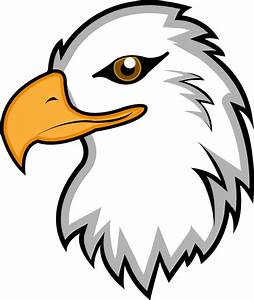 Freedom Life Academy - VirtualStudent Application477 North Hickory Street, Angier, NC 27501Phone:  (919) 741-2159Applying for Grade:  ______________				School Year:  _____________STUDENT INFORMATIONLast Name:  ______________  First Name:  ______________  Middle Name:  ______________Home Address:  ____________________________________ City:  _______________________State:  _______________ Zip:  ______________  Home Phone (______) ___________________Date of Birth:  ________________________		Age:  _______     (  )Male	(  )FemalePlace of Birth: ________________________Student Social Security Number:  ___________________________________________________Has the applicant ever repeated a grade?  (  )Yes  (  )No  If yes, please explain:  ______________________________________________________________________________Are there any special factors, conditions, or other reasons that the applicant cannot participate fully during normal school activities, including any special medication, allergies, or anything affecting your child about which the school needs to be informed?(  )Yes   (  )NoSchool Last Attended:  ________________________________  Phone:  ____________________School’s Address:  _______________________________________________________________________________________________________________________________________  Initials: ______________FAMILY/GUARDIAN INFORMATIONFather’s/Guardian’s Name:  ___________________________  Address:  ___________________City:  __________________________________  State: ____________  Zip: _________________Employer’s Name:  ________________________________ Occupation:  ___________________Phone: Home: ___________________ Cell ____________________ Work _________________Email Address:  _________________________________________________________________Lives with student (  )Yes   (  )No	Mother’s/Guardian’s Name:  ___________________________  Address:  ___________________City:  __________________________________  State: ____________  Zip: _________________Employer’s Name:  ________________________________ Occupation:  ___________________Phone: Home: ___________________ Cell ____________________ Work _________________Email Address:  _________________________________________________________________Lives with student (  )Yes   (  )No	If parents are divorced, please indicate who has legal custody: ___________________________CHURCH INFORMATIONChurch:  ________________________________  Attendance:  (  )Regular   (  )Occasional  (  )Seldom   (  )NeverAddress:  _______________________________________  City:  _________________________State:  __________  Zip:  ____________ Pastor’s Name:  _______________________________Has applicant ever made a profession of faith?  (  )Yes   (  )NoFather/Guardian:  Christian? (  )Yes   (  )NoMother/Guardian:  Christian?  (  )Yes   (  )NoEmergency Contact InformationEmergency Care InformationName of 1st Emergency Contact:  ____________________________  Phone:  _______________Contact’s Relation to Student:  (  )Relative   (  )Guardian   (  )Friend   (  )OtherName of 2nd Emergency Contact:  ____________________________  Phone:  _______________Contact’s Relation to Student:  (  )Relative   (  )Guardian   (  )Friend   (  )OtherApplicant’s Physician:  ________________________  Phone:  _______________________Applicant’s Dentist:  __________________________ Phone:  _______________________Hospital Preference:  _______________________________________________________Upon signing this application, I agree that AICA may authorize a physician to provide emergency medical care in the event that neither the family physician nor I can be contacted immediately.Scholastic InformationHas student ever been expelled, dismissed, suspended, or refused admission to another school? _______________________________________________________________________If yes, explain: ________________________________________________________________________________________________________________________________________________Has student ever had disciplinary difficulty at school? __________________________________If yes, detail: _________________________________________________________________________________________________________________________________________________Does student have a juvenile or arrest record? ________________________________________If yes, explain: ________________________________________________________________________________________________________________________________________________Has student ever used tobacco or nonprescription drugs of any kind? _____________________If yes, explain: ________________________________________________________________________________________________________________________________________________Applicant’s Grades Have Been:  (  )Superior   (  )Above Average   (  ) Average   (  )Below AverageHas student ever failed an academic subject in school? _________________________________If yes, explain: ________________________________________________________________________________________________________________________________________________(  ) I acknowledge that the preceding information is accurate and true.(  ) I give my permission for my child to take part in all school activities, including school sponsored field trips away from the school premises.(  ) I understand that if my child is accepted as a student at Freedom Life Academy he/she will be given instruction according to Biblical Christian principles as outlined in the school’s Statement of Cooperation.(  ) Freedom Life Academy admits students of any race, color, national origin, or ethnicity to all the rights, privileges, programs, and activities made available at the school.(  ) I understand that all immunization records and a copy of the student’s birth certificate must be on file by the first day of school.How did you hear about this school? ________________________________________________Reason for selecting this school:  __________________________________________________________________________________________________________________________________________________________________________________________________________________________________________Application ProcessApplication must be filled out completely before it can be processed. A Registration Fee of $150 must accompany Application and is nonrefundable.  Monthly tuition in the amount of $250 is due on or before the 15th of each month, with the last payment being due May 15th.  “I hereby pledge to pay my financial obligations to the school on the date due and understand that it may be necessary to withdraw my student if proper arrangements are not made on a past due account.  I agree to uphold and support the high academic standard of the school by providing a place at home for my student to study and giving my student encouragement in the completion of any homework or assignments.  I appreciate the standards of the school and do not tolerate profanity, obscenity in word or action, dishonor to the Godhead and the Word of God, or disrespect to the personnel of the school.  I hereby agree to support all regulations of the school in the applicant’s behalf and authorize this school to employ disciplines as it deems wise and expedient for the training of my student.  I understand that the school reserves the right to dismiss any student who fails to comply with the established regulations and discipline or whose financial obligation remains unpaid.  I have read the Student Handbook, agreed to complete Parent Orientation PACEs, and understand the terms stated on this Application and agree thereto.”Signature of Parent or Guardian:  __________________________________________________Signature of Parent or Guardian:  __________________________________________________Date of Application:  ____________________________________________________________